Supplemental Digital Content 2: Cochrane Risk of Bias graph for Analysis I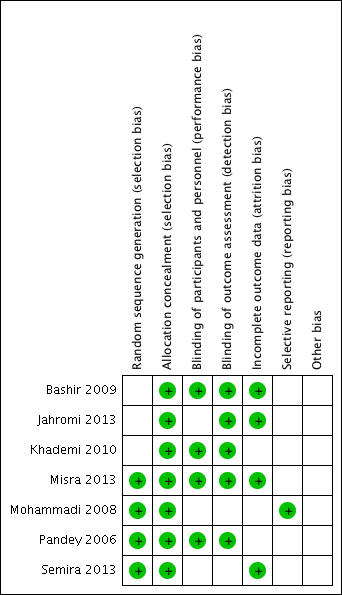 